Level sensor in hygienic designKlingenberg, February 2015For sanitary applications, WIKA has developed a magnetostrictive level sensor in hygienic design. The model FLM-H sensor, certified in accordance with 3A Sanitary Standards, measures level in tanks and vessels with an accuracy of < 0.5 mm. The level is detected continuously, regardless of any physico-chemical changes of state in the media, such as foaming or boiling effects.This measuring instrument, based on the float principle, even operates reliably with CIP/SIP processes - cleaning liquids and elevated temperatures do not have any negative influence. The guide tube is directly welded to the process connection. This leads to a crevice-free joint between the connection and the measuring cell, without the need for additional seals.The 4 ... 20 mA output of the sensor, also available with HART® protocol, transmits the signal even over long distances. The level is displayed proportional to volume or height. No calibration is required following installation. The sensor is suitable for SIL 2 (IEC 61508).Number of characters: 1016Key words: Level sensorManufacturer:WIKA Alexander Wiegand SE & Co. KGAlexander-Wiegand-Straße 3063911 Klingenberg/GermanyTel. +49 9372 132-0Fax: +49 9372 132-406vertrieb@wika.comwww.wika.comWIKA company photograph:Level sensor for sanitary applications, model FLM-H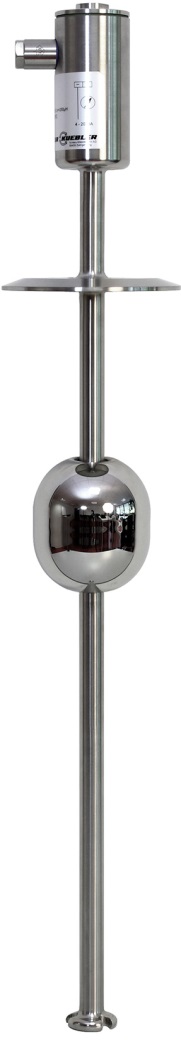 Edited by:WIKA Alexander Wiegand SE & Co. KGAndré Habel NunesMarketing ServicesAlexander-Wiegand-Straße 3063911 Klingenberg/GermanyTel. +49 9372 132-8010Fax: +49 9372 132-8008010andre.habel-nunes@wika.comwww.wika.comWIKA press release 06/2015